ZAKRES RZECZOWY I TECHNICZNYSPECYFIKACJI TECHNICZNEJ [Specyfikacja]Spis treściStrona1.	Definicje	32.	Przedmiot specyfikacji	43.	Zakres dostaw	44.	Podstawowe parametry rur	55.	Gwarancja	76.	Terminy dostawy rur	8DefinicjePrzedmiot specyfikacjiPrzedmiotem zamówienia jest dostawa rur  ze szwem według tabeli poniżej:Dostawa obejmuje dostawę następujących elementów:Pakowanie i transport rur do magazynu ZamawiającegoDostarczenie niezbędnej dokumentacji jakościowej rur ( świadectwa z badań jakościowych rur)Miejscem dostawy: magazyn techniczny - teren elektrowni w Enea Połaniec S.A. w Zawadzie 26, 28-230 Połaniec.Zakres dostaw	Podstawowe wymagania dla rur ze stali gatunku AISI 304L muszę spełniać następujące wymagania:4.1. Zgodność z normą PN EN 10217-7: 2014-12 pt.: „Rury stalowe ze szwem do zastosować ciśnieniowych –Warunki techniczne dostawy—Część 7: Rury ze stali odpornych na korozję4.2. Materiał rury pod względem składu chemicznego i pozostałych właściwości musi być zgodny z wymaganiami odpowiednich norm dla materiału X2CrNi18-9 (AISI 304L) zgodnie z normą PN EN 10217-7 :2014-124.3. Rury muszą posiadać świadectwa –certyfikaty, raporty sprawdzenia i pozytywnego spełnienia wymagań normy PN EN 10217-7:2014-12 pod względem;-składy chemicznegoWymagania wg normy PN EN 10217-7: 2014-12 przedstawiono na poniższych rysunkach: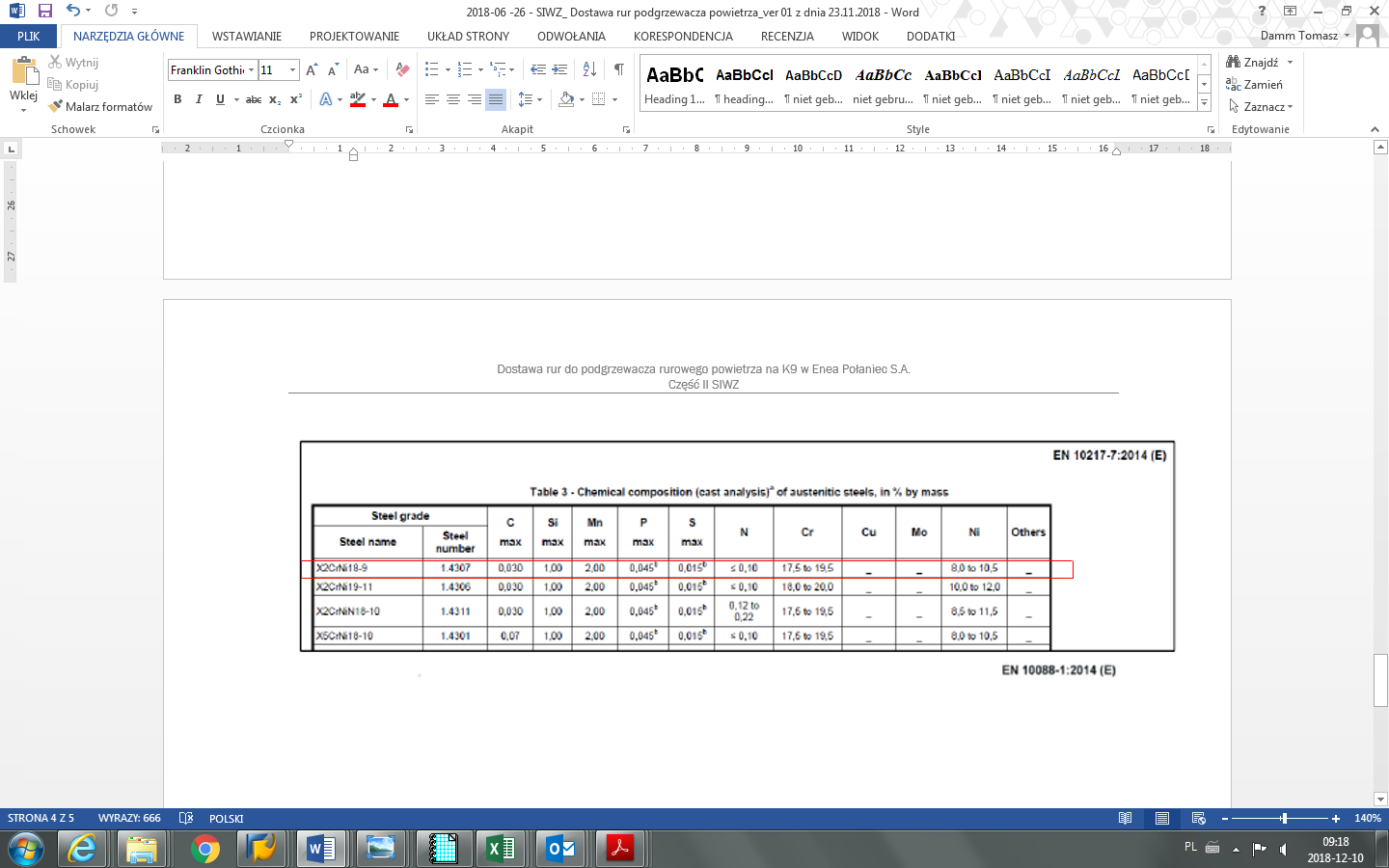 -właściwości wytrzymałościowych w temperaturze otoczenia oraz podwyższonej –przy 200°C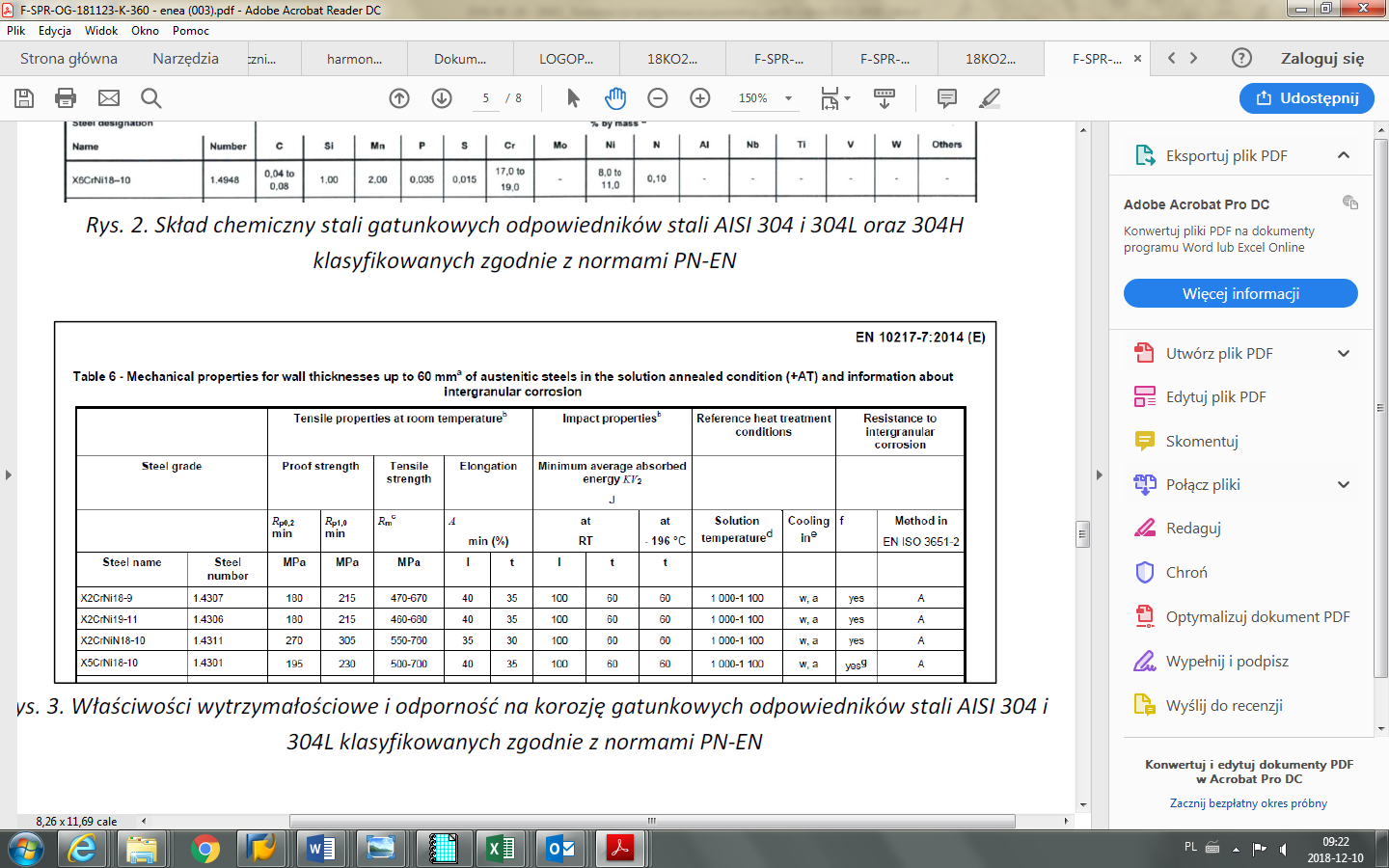 -właściwości wytrzymałościowe stali AISI 304L w podwyższonych temperaturach i odporność na korozję 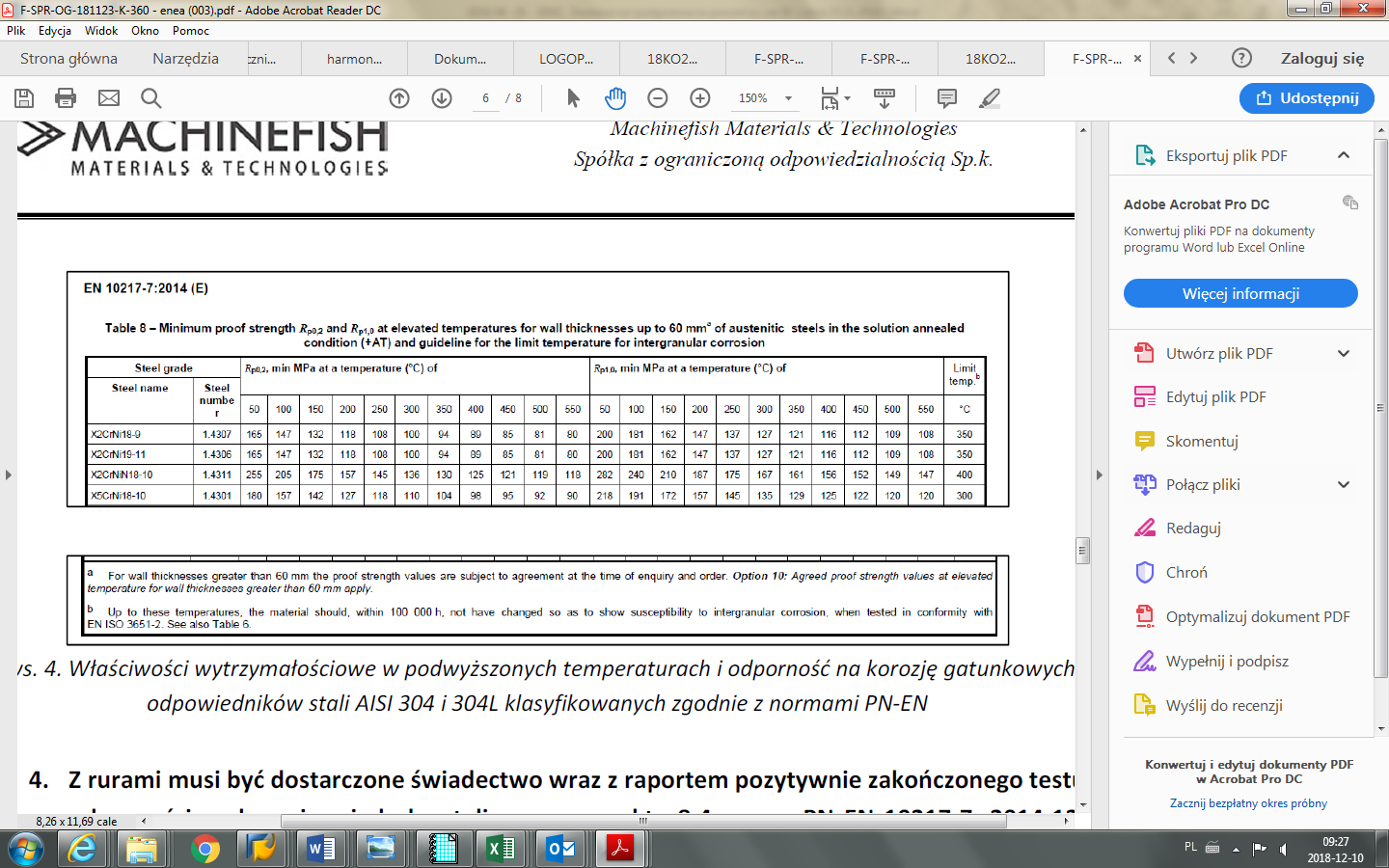 4.4. Z rurami musi być dostarczone świadectwo wraz z raportem pozytywnie zakończonego testu odporności na korozję międzykrystaliczną wg punktu 8.4 normy PN EN 10217-7: 2014-12 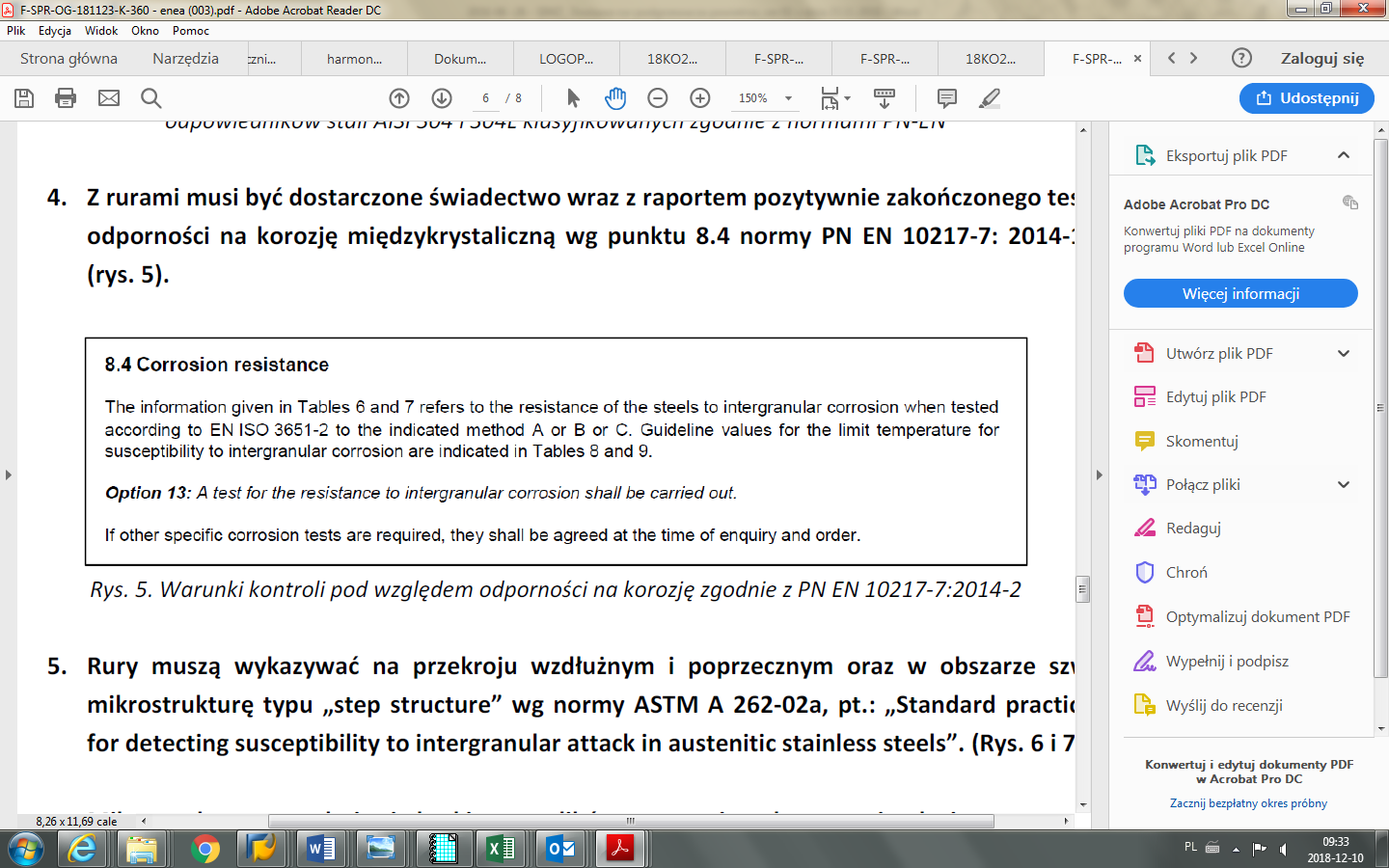 Warunki kontroli pod względem odporności na korozje zgodnie z normą PN EN 10217-7:2014-24.5. Rury muszą wykazywać na przekroju wzdłużnym i poprzecznym oraz w obszarze szwu mikrostrukturę typu „step structure” wg normy ASTM A 262-02a, pt.: „Standard practices for detecting susceptibility to intergranular atack in austenitic stainless steels.Mikrostruktura ta cechuje się brakiem węglików występujących po granicach ziaren.4.6. Z rurami musi zostać dostarczone świadectwo sprawdzenia mikrostruktury wraz z raportem z pozytywnym wynikiem testu przeprowadzonego wg. normy ASTM A 262-02a. Kontrola mikrostruktury musi być wykonania zgodnie z normą ASTM A 262-02a w minimum 3 miejscach, w tym na zgładzie poprzecznym wykonanym przez szew oraz na dwóch losowo wybranych zgładach wzdłużnych do osi rury.Gwarancja : 36 miesięcyTerminy dostawy rurMagazyn techniczny zamawiającego: dostawa zrealizowana 12 tygodni od dnia podpisania umowy na dostawę.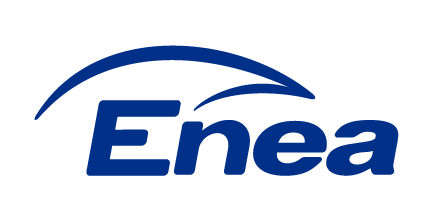 Enea Elektrownia Połaniec 
Spółka AkcyjnaZawada 26, 28-230 Połaniec(dalej „Enea Połaniec S.A.”)SPECYFIKACJA ISTOTNYCH WARUNKÓW ZAMÓWIENIA (SIWZ) -  CZĘŚĆ IINR NZ/PZP/38/2019SPECYFIKACJA ISTOTNYCH WARUNKÓW ZAMÓWIENIA (SIWZ) -  CZĘŚĆ IINR NZ/PZP/38/2019ENEA Połaniec S.A.Zawada 2628-230 Połaniecjako: ZAMAWIAJĄCYprzedstawia Część II SIWZ do PRZETARGU NIEOGRANICZONEGOna„Dostawę rur do podgrzewacza rurowego powietrza na kocioł nr 9  w Enea Połaniec S.A.”KATEGORIA DOSTAW WG KODU CPVwrzesień 2019Postępowanie jest prowadzone w trybie przetargu nieograniczonego, zgodnie z przepisami Ustawy z dnia 29 stycznia 2004 roku - Prawo Zamówień Publicznych tj. (Dz. U. z 2018 r. poz. 1986; ze zm.), przepisów Wykonawczych wydanych na jej podstawie oraz niniejszej Specyfikacji Istotnych Warunków Zamówienia.ENEA Połaniec S.A.Zawada 2628-230 Połaniecjako: ZAMAWIAJĄCYprzedstawia Część II SIWZ do PRZETARGU NIEOGRANICZONEGOna„Dostawę rur do podgrzewacza rurowego powietrza na kocioł nr 9  w Enea Połaniec S.A.”KATEGORIA DOSTAW WG KODU CPVwrzesień 2019Postępowanie jest prowadzone w trybie przetargu nieograniczonego, zgodnie z przepisami Ustawy z dnia 29 stycznia 2004 roku - Prawo Zamówień Publicznych tj. (Dz. U. z 2018 r. poz. 1986; ze zm.), przepisów Wykonawczych wydanych na jej podstawie oraz niniejszej Specyfikacji Istotnych Warunków Zamówienia.1.ZamawiającyEnea Elektrownia Połaniec Spółka Akcyjna (skrót firmy: Enea Połaniec S.A.) 
Zawada 26,28-230 Połaniec, Polska
NIP: 866-000-14-29, REGON: 830273037, 
PKO BP, Numer rach: 41 1020 1026 0000 1102 0296 1845
tel.: (15) 865 62 80, 
fax: (15) 865 66 88, 
adres internetowy: http://www.enea-polaniec.pl,
wpisana do rejestru przedsiębiorców Krajowego Rejestru Sądowego prowadzonego przez Sąd Rejonowy w Kielcach, 
X Wydział Gospodarczy Krajowego Rejestru Sądowego 
nr KRS: 0000053769, 
Kapitał zakładowy 713.500.000,00 PLN
Kapitał wpłacony 713.500.000,00 PLN2.Specyfikacja TechnicznaSpecyfikacja techniczna [Specyfikacja] dla postępowania 
o udzielenie zamówienia publicznego pn. „Dostawę rur do podgrzewacza rurowego powietrza na kocioł nr 9  w Enea Połaniec S.A.”, prowadzonego w trybie przetargu nieograniczonego3.ZleceniobiorcaNależy przez to rozumieć osobę fizyczną, osobę prawną albo jednostkę organizacyjną nieposiadającą osobowości prawnej, która ubiega się o udzielenie zamówienia publicznego, złożyła ofertę lub zawarła umowę w sprawie zamówienia publicznego4.OfertaOznacza ofertę zawierającą cenę, składaną w ramach przetargu nieograniczonego przez Wykonawcę na „Dostawę rur do podgrzewacza rurowego powietrza na kocioł nr 9  w Enea Połaniec S.A.” 5.DostawyNależy przez to rozumieć nabywanie rzeczy oraz innych dóbr, w szczególności na podstawie umowy sprzedaży, dostawy, najmu, dzierżawy oraz leasingu z opcją lub bez opcji zakupu, które może obejmować dodatkowo rozmieszczenie lub instalację6.Parametry GwarantowaneParametry określone w poniższej specyfikacji podlegające ocenie Zamawiającego pod kątem ich wypełnienia przez Wykonawcę7.DokumentacjaOdnosi się do wszystkich procedur, specyfikacji, sprawozdań, rysunków, schematów, zestawień itp., które Wykonawca musi sporządzać w zakresie swoich działań i które są wymagane umowąLp.MateriałŚrednica x grubość ściankiDługośćIlość szt.1.430751 x 2,6mm6878mm7874+100 szt rezerwowych rur1.430738 x 3mm750mm2286Lp.MateriałŚrednica x grubość ściankiDługośćIlość szt.1.430751 x 2,6mm6878mm7874+100 rezerwowych rur1.430738 x 3mm750mm2286